МБОУ СОШ № 15Урок русского языкав 3 классепо теме «Правописание парной согласной на конце слова»УчительНочёвкина Людмила НиколаевнаРостов-на-Дону2015 г.Тема урока: Правописание парной согласной на конце словаЦель урока: Формирование умения подбирать проверочное слово и обосновывать написание проверяемой орфограммы.Образовательные задачи:Обучающая: выработка навыка орфографической зоркости Воспитательная: воспитание внимания, сознательного отношения к учебе Развивающая: расширение словарного запасаЗрительный ряд: алфавит, лента буквЗвуковой ряд: музыка «Океан»Пособия: карточки, таблица, цветные магнитыХОД УРОКА1.	Организационный моментСоздаем хорошее настроение. «Улыбнитесь». «Скажите добрые слова друг другу». Составляем «Азбуку хороших слов на «А» (аккуратный, активный, ангельский, ароматный, авторитетный)2.	Пальчиковая гимнастикаМы ручку правильно берем Кладем на средний палец Теперь большим ее прижмем, А указательным ведем, Чтобы она качалась.3.	Расширение словарного запасаА сейчас мы с помощью «зимних» слов постараемся передать зимнее настроение. Прочитайте слова: снеговик, снег, мороз, иней, снегурочка, морозный, изморозь. Отгадайте загадку и вы догадаетесь какое слово главное. «С чего начинается зима?»Он слетает белой стайкойИ сверкает на лету.Он звездой прохладной таетНа ладони и во рту.Покружились звездочкиВ воздухе немножко.Сели и растаяли на моей ладошке.(снег)Лексическая работа со словом «снег». Снег - русское слово, обозначающее осадки, выпадающие в виде кристаллов.Записываем: снег, снежок, снежная (зима), снежинка.Охрана здоровья. Зарядка для глаз.Орфографическая зарядка.Снег на полях, лед на реках. Вьюга гуляет. Когда это бывает?Сколько здесь предложений?Чем предложения отличаются по цели высказывания?Назови предложения одинаковые по интонации.Назови выделенные орфограммы.Подбери проверочные слова.Назови слова с безударной гласной, проверяемой ударением.Запись: на п_лях - поле, на полях на р_ках - реки, на рекахНазови слова с парной согласной на конце словаПодбери проверочные слова.Запись: сне_ - снега, снег ле_ - льды, лед6.	Упражнение на координацию рук «Кулак - ребро - ладонь».Предлагается выполнить последовательно три движения рукой: ударить кулаком по столу, ребром ладони, хлопнуть ладонью по столу.7.	Сообщение темы урока. Работа по новой теме.Сегодня на уроке мы будем учиться подбирать проверочные слова и объяснять написание парной согласной на конце слова.Сейчас мы будем отгадывать загадки. Отгадки записываем в тетрадь. Подбираем проверочные слова.Вот иголки и булавки Выползают из под лавки. На меня они глядят, Молока они хотят.(Еж)Полотно, а не дорожка, Конь, не конь - сороконожка. По дорожке той ползет Весь обоз она везет.(поезд)За тобою он плетется, Хоть на месте остается.(след)Под сосною у дорожки Кто стоит среди травы? Ножка есть, но нет сапожек, Шляпка есть - нет головы, (гриб)Запись на доске:	проверочное	проверяемоеежи	ежпоезда	поездследы	следгрибы	грибПрочитай проверочные словаПрочитай проверяемые словаСкажи правило правописания парной согласной:Парные согласные Самые опасные. В корне ты их проверяй. Рядом гласный подставляй.-	Назови гласные, которые помогали нам проверять парные согласные.Развитие внимания. «Слушаем тишину».Фонетический разбор слова.Отгадай загадку: Какой это мастер На стекла нанес И листья, и травы, И запахи роз.(мороз)Какую орфограмму нужно проверить? (морозы- мороз)Какую орфограмму нужно запомнить? (мороз)Сделай фонетический разбор слова.Пользуйся таблицей.Запись: мороз - 2 слога.М   	-     	м     	согласный, звонкий, твердыйО   	-     	о     	гласный, безударный Р    	-     	р      согласный, звонкий, твердый О	-	о 	гласный, ударный 3	-	с  	согласный, глухой, твердый 5 букв, 5 звуков10.	Развитие речи.Когда так говорят? «Мороз по коже дерет». (Когда возникают неприятные ощущен холода или от внезапного страха, ужаса).11.	Физкультминутка.Немного отдохнем.Поработали мы дружно,А теперь поспать нам нужно.(дети кладут головы на парту, закрывают глаза, звучит тихая мелодия)Тише, тише. ТишинаВ нашу комнату пришлаМы немного отдохнем.Сладко, сладко все заснем.(Дети лежат на партах 2-3 минуты)12.	Письмо по памяти.
Береги нос в сильный мороз.Объясни смысл пословицы.Назови парные согласные, правописание которых нужно проверить.Подбери проверочные слова.Запишите.13.	Мышечная релаксация по музыку «Океан».Мы спокойно отдыхаем. Сном волшебным засыпаем.14.	Закрепление изученного.Работа с учебником. Стр.76 упражнение 118.Прочитайте предложения.К каждому слову с пропущенной буквой подберите проверочное слово.Запись в тетради.Упражнение 118Снега - снег Дубы - дуб Сады - сад Сугробы - сугроб Анализ работы.Назови проверяемые слова.Прочитай проверочные слова.15.	Вывод.С какой орфограммой мы работали на уроке?Назови парные согласные на ленте букв.Скажите правило правописания парной согласной в конце слова.Объясните таблицу.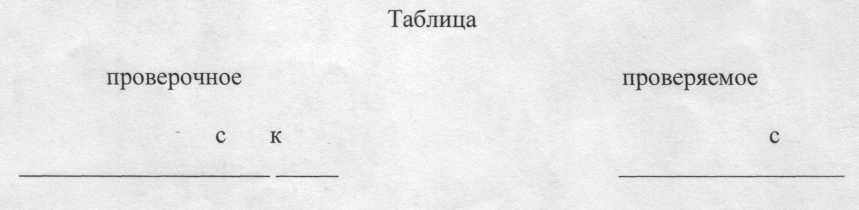 - Приведите примеры по данной таблице.16.	Итог урока.-Что понравилось на уроке? Спасибо за урок всем ребятам.17.	Домашнее задание:  выписать из словаря слова с парной согласной на конце слова.